Korfbalvereniging Luctor opgericht 10 mei 1941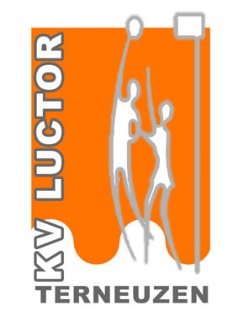 Secr. Piet Geene 	 clubhuis/veldJan van Galenstraat 52 	 Vliegende Vaart 174535 BX TERNEUZEN	 4537 DH TERNEUZENtel: 0115 695909 	 tel: 0115 631213e-mail: kvluctor@gmail.comweb: www.kvluctor.nlBetreft: informatie van de K.V. Luctor juli 2018Geschiedenis. De korfbalvereniging Luctor is opgericht op 10 mei 1941 en aangesloten bij het Koninklijk Nederlands Korfbal Verbond (K.N.K.V.) dat gevestigd is in  Zeist. De naam Luctor komt van de veerboot Luctor die op 10 mei  de haven van Vlissingen tot zinken is gebracht en waarbij de broer van een van de oprichters om het leven kwam. Onze vereniging is bij K.B. 94 d.d. 23 okt. 1973 koninklijk goed gekeurd en onder nummer 40302277 ingeschreven bij de kamer van koophandel in TerneuzenKorfballenAls je lid wordt van een korfbalvereniging wil je natuurlijk korfbalwedstrijden spelen. Daarom is onze vereniging aangesloten bij het K.N.K.V. die de competitie wedstrijden organiseert. Daaromheen zullen een aantal nevenactiviteiten worden georganiseerd zoals speldagen, feestavonden, deelname aan toernooien enz. Voor de allerjongsten (de Kangoeroes) is er geen competitie. Met spelletjes worden op een plezierige wijze balvaardigheden en looptechnieken aangeleerd.Organisatie.Een korfbal team bestaat, zowel op het veld als in de zaal, uit 4 jongens en 4 meisjes, behalve bij F en E 4tallen die met 4 kinderen spelen. Bij de jeugd is de verdeling jongens meisjes niet van belang. De leeftijdsgrenzen zijn: (peildatum 1 januari)Bepalend is de gemiddelde leeftijd van de spelers en speelsters van het team, met een maximum van 1 jaar boven de bovenste grens.Voor alle leeftijdsgroepen (behalve de kangoeroes) worden competities georganiseerd. In de maanden sept., okt., april, mei, juni wordt een veldcompetitie afgewerkt. In de tussenliggende periode wordt deelgenomen aan de zaalcompetitie die in verschillende sporthallen wordt gespeeld. In totaal worden in beide competities 24 wedstrijden gespeeld, gelijk verdeeld over de beide kompetities. De veld-thuiswedstrijden worden gespeeld op het sportpark Oude Vaart en de zaalwedstrijden in de sporthal Vliegende Vaart.Onze vereniging is ingedeeld in regio 1 van het district Zuid West. Hieronder een overzicht van alle verenigingen:De uitwedstrijden worden veelal gespeeld op Walcheren en Zuid-Beveland. Bij de jeugd teams doen we voor het vervoer mede een beroep op de ouders, om dit samen met de leid(st)er te verzorgen. De auto kosten kunnen worden gedeclareerd. Voor de allerkleinsten zijn zitverhogers beschikbaar. U wordt 3 of 4 keer gevraagd te rijden.Financiën.Zoals bij vele verenigingen zullen de kosten door de leden gedragen moeten worden. De vastgestelde contributie staat verderop vermeld. De andere inkomsten van onze vereniging bestaan uit lotto gelden, gemeentelijk jeugdsubsidie, donaties, sponsorgelden en gelden uit eventueel te voeren acties zoals verkoop speculaaspoppen, inzamelen oud papier enz.Voor nieuwe leden geldt dat de eerste maand geen contributie betaald moet worden. Na afloop hiervan kan men definitief beslissen over het lidmaatschap. Een inschrijfformulier met keuze voor diverse lidmaatschappen vindt U op de kvluctor.nl onder lidmaatschap.Alle kompetitie kosten (dus ook reizen) zijn in de contributie inbegrepen. Hieronder vallen ook de tunnel. Er zijn geen T-tag's van de club beschikbaarVoor de reisgelden naar toernooien e.d. wordt een aparte bijdrage gevraagd. De contributie wordt vastgesteld aan de hand van de leeftijd per 31december van het competitie jaar ongeacht in welk team wordt gespeeld. Er dient eenmaal per kwartaal betaald te worden via automatische incasso. Een SEPA machtiging aan het inschrijfformulier toegevoegd. Gezien de door de vereniging aangegane verplichtingen kan het opzeggen van het lidmaatschap behoudens bij verhuizing, ziekte e.d. alleen aan het eind van het verenigingsjaar geschieden en wel bij het secretariaat. Het verenigingsjaar loopt van 1 juli tot en met 30 juni.KledingHet clubtenue bestaat uit een oranje shirt met witte kraag en een witte rok of broek zonder strepen. Voor alle teams zijn sponsor shirts beschikbaar. Algemene sportkleding voor de training is natuurlijk wel een vereiste (broek, shirt en veld of gymschoenen. Voor de zaaltrainingen en wedstrijden zijn goede zaalschoenen met een verende (binnen)zool aan te bevelen om blessures te voorkomen. Op kunstgras is het beter om kunstgras schoenen te dragen zeker voor de oudere kinderen. De nieuwe Asics korfbalschoenen (nu ook kindermaten) zijn zowel voor gras als kunstgras geschiktVerzekeringOnder polis nummer 701392617 (Aegon) is een aansprakelijkheidsverzekering voor het bestuur en leden gesloten. Dit is een aanvullende verzekering op uw eigen WA-verzekering. Er is geen algemene verzekering afgesloten. De reden is, dat de verzekering bij een sportbond altijd een aanvullend karakter heeft. Dus vele zaken zijn dan dubbel verzekerd. O.a. ziekte kosten etc. Vrijwilligers zijn verzekerd via de gemeentePrivacy beleid KV Luctor volgens AVGHet privacy beleid heeft betrekking op alle officiële publicaties van de KV Luctor zowel in de nieuwsbrief als op de website www.kvluctor.nl tenzij expliciet anders vermeld.AlgemeenOp het inschrijfformulier zal toestemming worden gevraagd voor het publiceren van foto’s op de website / nieuwsbrief aan leden van 18 jaar en ouder of aan de ouder verzorger indien jonger als 18 jaar als voldaan is aan het onderstaande beleid:Alleen foto’s waar meer drie kinderen opstaan of korfbal actie foto’s.Geen compromitterende foto’s zoals met drank, in douches etc.Ledenlijsten worden niet op het web gezet. Uitsluitend relevante namen, adressen, telefoonnummers en e-mailadressen.opmerkingHet is van groot belang dat met privacy gegevens op internet behoedzaam wordt omgegaan. Gezichtsherkenning is straks mogelijk en we willen niet dat een onbezonnen daad uit het verleden door anderen  wordt misbruikt. Internet kan nl overal gelezen worden en data kan worden opgeslagenAanvullende informatie m.b.t. wedstrijden en trainingenWedstrijdprogrammaVoor elk deel van de competitie (veld na- en voorjaar en zaal) het totale wedstrijdprogramma inclusief aanvangstijden, vertrektijden, rijders, scheidrechters, afschrijfadressen en eventuele bijzonderheden op de website www.kvluctor.nl geplaatst onder competitie. Bij wijzigingen wordt dat wekelijks aangevuld. Indien u geen internet heeft kunt u dit wedstrijdschema ook op papier krijgen. Graag even doorgeven aan de trainer. Noodzakelijke wijzigingen worden dan telefonisch doorgegeven.uitleg schema:- de eerste cijfer en lettercombinatie zijn enkel voor de trainers i.v.m. met het invullen van het digitaal wedstrijd formulieren. - daarna staat de datum van de ingeplande wedstrijd met de teams. Het team dat thuis speelt staat als eerste genoemd.-Daarna staat bij een uitwedstrijd eerst het tijdstip dat de wedstrijd moet beginnen en daarna de vertrektijd (V). achter R komt te staan welke ouders er moeten rijden.-Bij een thuis wedstrijd staat alleen het tijdstip dat de wedstrijd moet beginnen. De kinderen moeten dan een half uurtje van te voren aanwezig zijn. Daarachter staat de S van scheidsrechter. Rijders uitwedstrijdenDe aangewezen rijders bij uitwedstrijden staan ook op de website. De trainer gaat ervan uit dat deze melding voldoende is. Bij afwezigheid dit tijdig melden aan de trainer. Eventueel onderling ruilen, maar deze wijziging altijd melden bij de trainer. De auto/tunnelkosten kunnen gedeclareerd worden via een formulier op de wat op het wedstrijdprogramma staat vermeld.Begeleiders uit -en thuiswedstrijdenwedstrijdenHet is niet voor alle trainers mogelijk bij de wedstrijden aanwezig te zijn, daarom hebben niet alle ploegen een vaste begeleider/coach tijdens de uit -en thuiswedstrijden. We zullen daarom regelmatig een beroep doen op de ouders. Afschrijven speler/speelster voor de wedstrijdAfschrijven voor een wedstrijd dient uiterlijk op maandag te gebeuren, liefst nog eerder, uitgezonderd ziekte of bijzondere omstandigheden. Graag ook afmelden indien er niet getraind kan worden! De adressen staan ook op www.kvluctor.nl onder competitie.Afgelaste wedstrijdenDe trainer/coach zal elke speler op de hoogte stellen als een wedstrijd niet door kan gaan of op een andere tijd gespeeld zal worden. Wassen shirtsOp het wedstrijdprogramma aan het begin van elk competitie deel (najaar veld- zaal- voorjaar veld) van het seizoen krijgt elke speler een lijstje mee waarop men kan zien wie er de shirts dient te wassen. Die persoon is dus ook verantwoordelijk dat de shirts weer aanwezig zijn bij de wedstrijd. De leiding controleert dit altijd voor vertrek bij uitwedstrijden.TrainingenZorg dat je op tijd bij de training bent. Minimaal 5 minuten voor de aanvang omgekleed op het veld of in de zaal. Lukt het niet informeer je trainer of trainster van tevoren.Nog een paar nuttige tips:Tijdens de trainingen en wedstrijden geen sieraden te dragen welke verwondingen kunnen veroorzaken bij jezelf, medespelers en tegenstanders. Te denken aan ringen, kettinkjes, oorbellen (knopjes mag wel, je voelt alleen zelf de pijn). Wij zullen proberen dit in de gaten houden.Tijdens de wedstrijd dienen de shirts in de rok of broek te zitten.Neem geen kostbare spullen mee naar de wedstrijden en de trainingen. Geef de spelers een tas of rugzak mee voor hun spullen. Zet de tas of rugzak altijd in het zicht.Het is beter om de korfbalkleding pas in de zaal of op het veld aan te doen, omdat de kinderen tijdens de trainingen zweten of nat zijn van de regen, zodat ze met droge kleding terug naar huis kunnen.Tijdens de veldwedstrijden wordt in de rust voor drinken gezorgd.
Geen snoep of chips eten in de rust. Bij aankomst na een uitwedstrijd wordt altijd gewacht tot alle spelers zijn afgehaald.Kom altijd met een goed humeur naar de training en de wedstrijdenOuders langs de lijn, fijn dat ze er zijn, maar .......Kijk niet van afstand maar kom langs de lijn staan.Geef blijk van belangstelling, kom dus zoveel mogelijk naar de verrichtingen 
van uw zoon of dochter kijken tijdens de thuiswedstrijden.Wees enthousiast, positief en stimuleer uw zoon of dochter en zijn of haar medespe(e)l(st)ersGebruik geen tactische kreten, laat het coachen aan de coach over. De kinderen hebben het al moeilijk genoeg met de bal, zichzelf en de tegenstander.Blijf altijd positief, ook bij verlies. Winnen is uiteraard leuk, maar ook verliezen hoort bij het korfbalspelletje. Hopelijk volgende wedstrijd beter.Geef nooit commentaar op de beslissingen van een scheidsrechter, omdat deze snel door kinderen overgenomen kunnen worden.We wensen iedereen natuurlijk weer een fijn korfbalseizoenwedstrijdduurveld zaalsenioren 19 jaar en ouder2 x 35 min2 x 30 minA jeugd15,1-18 jaar2 x 35 min2 x 30 minB jeugd13,1-15 jaar2 x 30 min2 x 25 minC jeugd11,1-13 jaar2 x 25 min2 x 25 minD jeugd9,1-11jaar 2 x 25 min2 x 25 minE jeugd7,1-9 jaar2 x 20 min2 x 20 min F jeugd5,1-7 jaar2 x 20 min2 x 20 min + strafworpenKangoeroes3-5 jaargeen competitieZierikzee- ZierikzeeSeolto- Atlas	-- RitthemStormvogels- WestkapelleB.K.C.- BreskensSwift- MiddelburgBlauw Wit- KloetingeTjoba- 's H HendrikskinderenFortis- Oost-SouburgT.O.G.O.- GoesK.V.K.- KapelleT.O.P- ArnemuidenLuctor- TerneuzenVolharding- YersekeO.N.D.O- St. LaurensZaamslag- Zaamslag445E8-3O31-augONDO (M) E2 - Luctor E210:00V08:45R2690E8-3O7-sepLuctor E2 - Swift (M) E211:15S